作 者 推 荐M.O.沃尔什（M.O. Walsh）作者简介：M.O.沃尔什（M.O. Walsh）是《阳光逝去的日子》（My Sunshine Away ）（Amy Einhorn Books/Putnam出版者出版于2015年2月）的作者。他的小说和散文见于《纽约时报》（New York Times）、《卫报》（The Guardian）、《牛津美国》（Oxford American）、《南方评论》（The Southern Review）、《美国短篇小说》（American Short Fiction）、《新纪元》（Epoch）、《最佳新美国之声》（Best New American Voices）等诸多报刊杂志上。沃尔什毕业于密西西比大学（University of Mississippi），并获得艺术硕士学位，目前担任新奥尔良大学（University of New Orleans）创意写作工作室主任。他也与妻子和家人一起快乐地生活在这里。中文书名：《大门奖》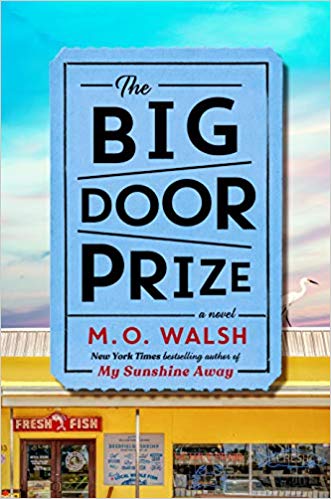 英文书名：THE BIG DOOR PRIZE作    者：M.O. Walsh 出 版 社：Putnam代理公司：ANA/ Susan Xia页    数：352页出版时间：2020年7月代理地区：中国大陆、台湾审读资料：电子稿类    型：文学版权已授：法国、韩国 Deadline, Variety, and others announced over the weekend that Apple will produce the TV series based on M.O. Walsh’s THE BIG DOOR PRIZE:“In a competitive situation with multiple bidders, Apple has landed The Big Door Prize, a half-hour comedy based on M.O. Walsh’s bestselling novel, with a 10-episode straight-to-series order. The project hails from Emmy-winning Schitt’s Creek writer/executive producer David West Read, Skydance Television and Parasite producer CJ ENM/Studio Dragon.”内容简介：    《纽约时报》畅销书《阳光逝去的日子》作者M.O.沃尔什又为读者带来一部引人入胜、古怪离奇、令人心酸的小说，它讲述了一个和一台颠覆了路易斯安纳州小镇生活的神秘机器有关的故事。    如果你知道自己生命的潜力，你会做什么？    这正是路易斯安纳州迪尔菲尔德小镇的居民所要面对的问题，当地的一家杂货铺出现了一台令人惊讶的机器，这台机器类似于一台照相亭，它由DNAMIX公司制造，承诺能够告诉使用者他们的生命潜力，通过DNA，测试出他们的身体和大脑能够做什么。只需要一个快速的面颊拭子和两块钱，你就能够知道你在一切外部条件都完全满足的情况下，你将成为一个什么样的人。    这台机器的可信度，足以让全镇的居民感到好奇，它很快就让迪尔菲尔德小镇里的所有人都为之着迷。不久，居民们的生活便因一个词——奥林匹克运动员、木匠、情人、司机、魔术师——而被颠覆，而实际上，他们中的大多数人都没有与之相关的生活经验或才能来实现这些预言。    在他们当中，有四十岁的高中历史老师道格拉斯·哈伯德（Douglas Hubbard），他在生活中碰壁了；他的妻子谢丽琳（Cherilyn），她从未想过要得到更多；镇长的儿子雅各布·里奇奥（Jacob Richieu），他一直生活在自己死去的哥哥的阴影当中；甚至还有当地的牧师皮特（Pete），他与镇民们有着某种令人意想不到的联系。    本书感人至深，温暖人心，探索了哪怕在最奇怪的情况下，一丝可能性也能将一个社区凝聚在一起，并揭示了发现自我和第二次机会的力量。媒体评价：    “本书带有一部分悬疑的成分，整本书都充满魅力。这里的大奖是留给读者的：它蕴含着南方文学的伟大传统，引人入胜，且令人心旷神怡，它的悬念会一直留到最后。沃尔什用极大的尊重书写自己的角色们，他在这本书中论证了我们永远都不会老到不能在自己身上发现新的东西。”----史蒂文·罗利（Steven Rowley），《编辑》（The Editor ）和《莉莉与章鱼》（ Lily and the Octopus）的作者    “把《大门奖》想象成一个美丽的盒子，里面装满了构成我们生活的所有东西：爱、命运、机会、嫉妒、悲伤、笑话、欲望和音乐。M.O.沃尔什在字里行间为我们提供了这一切，甚至是更多，直到我们觉得，我们好像对所有值得知道的事情都了解得更多。这将是你读到的最慷慨的书之一，它向我们讲述了太多太多。而归根结底，它向我们透露了关于生命的真正秘密：关爱。”----丹尼尔·华莱士（Daniel Wallace），《非凡的冒险》（ Extraordinary Adventures）和《大鱼》（Big Fish）的作者中文书名：《阳光逝去的日子》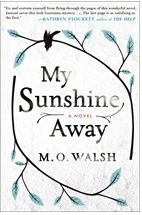 英文书名：MY SUNSHINE AWAY作    者：M.O. Walsh 出 版 社：Putnam代理公司：ANA/ Susan Xia页    数：320页出版时间：2015年2月代理地区：中国大陆、台湾审读资料：电子稿类    型：文学版权已授：英国、保加利亚、荷兰、法国、以色列、匈牙利、意大利、葡萄牙、塞尔维亚、西班牙、土耳其。内容简介：就在那年夏天，生活天翻地覆……《阳光逝去的日子》（My Sunshine Away）向读者不仅展现了巴吞鲁日一锅锅可口的麻辣小龙虾、热情的球迷，还有当地人享誉盛名的午后夏日野餐。然而就在1989年夏，十五岁的林迪·辛普森——该社区的美女、大明星、独行侠——在一天深夜于家附近遭遇了一次可怕的犯罪。看似和谐美好的南部田园生活也因这起案件暴露了其不为人知的阴暗面。在《阳光逝去的日子》（My Sunshine Away）一书中，作者M·O·沃尔什将被拆散的家庭、青春期懵懂的爱恋，美好童年的魅力与扣人心弦的暴力犯罪一并呈现在读者面前。深刻的智慧，纯朴的真诚，这个令人称奇、爱不释手的出道小说讲述了家的含义，也道出了回忆的力量与我们原谅的能力。媒体评价：“这是一个扭曲而奇妙的成长故事。沃尔什的出道作简直是一个迷，一封路易斯安那州独有的情书，一份深深的怜悯，一次对青少年内心精准的洞察。”----《人物》（People）“精彩绝伦……沃尔什生来便在情节与悬念处理方面驾轻就熟，不过他的文笔才是真正令人印象深刻的地方。这部构思巧妙、文笔优美的小说将令每一个翻开它的人禁不住一口气读到最后。”----《娱乐周刊》（Entertainment Weekly）“试试克制自己停下不断翻阅这本小说的手。别去品尝那足以将你带回过去的路易斯安那州之谜，别去感受那段自己依旧天真烂漫的过往。《阳光逝去的日子》（My Sunshine Away）讲述的不仅仅是南方人，而是美国人在巴吞鲁日丰富的色彩与气味，茂盛的树顶与草地下度过的生活。这个故事像讲述事件对成年人的影响一样，将其对青少年的深刻印象娓娓道出。故事结尾亦如开篇一样精彩。这绝对会是一个让你迫不及待去解开的谜团。” ----凯瑟琳·斯多克特（Kathryn Stockett），《纽约时报》（New York Times）畅销书《帮助》（The Help）作者“回忆派特·康洛伊心中最美好的那段过去：富饶的南方生活，青春期光影的交互作用，轻快的叙事悬念结合对回忆、成长与真相的哲学思考……庆祝吧，小说爱好者们：南方哥特式叙述之神已走进青少年之列。” ----《科克斯书评》（Kirkus Reviews）“扣人心弦、令人同情、引人入胜。沃尔什将青少年内心的疑惑、不安、虚张声势与理想主义完美地展现在读者面前。相信这本书将会在读者心中跻身于汤姆·弗兰克林（Tom Franklin）、汉娜·皮塔尔（Hannah Pittard）与杰弗瑞·尤金尼德斯（Jeffrey Eugenides）之列。”----《书单》（Booklist）（星标书评）“一部不可思议、令人难忘的出道作品。”----《美国周刊》（US Weekly）“淡淡的乡愁……如若身临其境。”----《出版者周刊》（Publishers Weekly）谢谢您的阅读！请将反馈信息发至：夏蕊（Susan Xia）安德鲁·纳伯格联合国际有限公司北京代表处北京市海淀区中关村大街甲59号中国人民大学文化大厦1705室邮编：100872电话：010-82504406传真：010-82504200Email：susan@nurnberg.com.cn 网址：http://www.nurnberg.com.cn
微博：http://weibo.com/nurnberg豆瓣小站：http://site.douban.com/110577/